EquipmentGoaliesInterested in being a Goalie? SPRA offers the use of FREE Goal Tending Equipment.  PlayersTo ensure the proper protection of all players, the following is a list of equipment that is required to participate in the sport of Ringette.    Hockey SkatesRingette StickCSA Approved HelmetRingette Mask/CageNeck Guard-BNQ CertifiedElbow PadsGloves (Ringette or Hockey) Shin PadsShoulder Pads/Chest ProtectorGirdle (Hip, Tailbone, Genital Protection)Ringette PantsPractice Jersey Equipment BagLong Spouted Water BottleLINKS: RAB – Required Ringette GearRingette Canada – Equipment Standards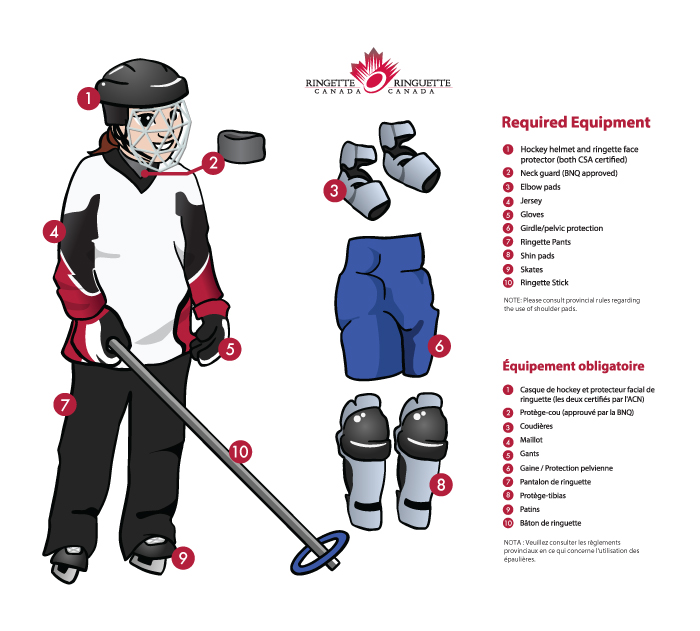 